ZAPROSZENIE NA SZKOLENIE 
ONLINE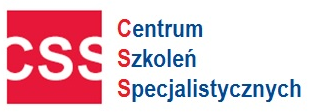 Oświadczenia majątkowe – unikaj błędów i wypełnij  zgodnie z prawem Harmonogram szkoleń onlineCena- 399 zł netto  
 Cena obejmuje: link do szkolenia dla 1 uczestnika, materiały szkoleniowe i certyfikat  w formie elektronicznejWykładowca Wieloletni wykładowca i doradca obywatelski, szkolący przedsiębiorców i urzędników w latach 1997-2006 w zakresie zmian prawnych i gospodarczych w okresie akcesji Polski do UE.. Absolwent Wydziału prawa i Administracji UMCS w Lublinie. Wykładowca w policealnej Szkole Administracji w Krakowie. Wykładowca Centrum Studiów i Analiz Gospodarczych w Warszawie, specjalista w zakresie zarządzania kryzysowego.       Oświadczam, iż środki wydatkowane na ww. szkolenie pochodzą ze środków publicznych w rozumieniu przepisów prawa w  a) całości  b) przynajmniej w 70% ( * jeżeli dotyczy Państwa  proszę zaznaczyć w kwadracie krzyżyk  i zakreślić   a) lub b) ) wówczas faktura za szkolenie będzie wystawiona bez VAT-u ) Formularz ZGŁOSZENIA na szkolenieWarunkiem uczestnictwa w szkoleniu jest do wyboru: Przesłanie karty zgłoszeniowej na adres email: szkolenia@szkolenia-css.pl lub na fax. 17 78 52 179 lub zgłoszenie na formularzu online na https://szkolenia-css.pl/ lub zgłoszenie telefoniczne: 721 649 991/ 530 112 064. Dzień przed szkoleniem otrzymują Państwo link na podanego maila, materiały zostaną wysłane odrębnym mailem w dniu szkolenia. Faktura płatna po szkoleniu 21 dni od dnia wystawienia . Faktura z certyfikatem zostanie wysłana na podany adres e-mail.Uwaga! W przypadku rezygnacji ze szkolenia w terminie krótszym niż 5 dni przed, zgłaszający ponosi pełne koszty szkolenia. Administratorem Państwa danych osobowych jest Centrum Szkoleń Specjalistycznych NIP 813 332 02 68 Państwa dane będą przetwarzane wyłącznie w celu wystawienia faktur, prawidłowego wykonywania obowiązków rachunkowo-podatkowych oraz wystawienia zaświadczeń potwierdzających uczestnictwo w szkoleniu. Państwa dane dotyczące nr telefonu oraz adresu mailowego, które uczestnik szkolenia podaje całkowicie dobrowolnie będą przetwarzane na potrzeby informacyjne i marketingowe. Podstawą przetwarzania ww. danych jest prawnie uzasadniony cel związanych z oferowaniem usług własnych przez administratora. Dostęp do Państwa danych będą mieli wyłącznie pracownicy naszej firmy oraz podmioty i firmy współpracujące, w tym zapewniające obsługę systemów informatycznych. Państwa dane będą przetwarzane przez okres wynikający z kryterium prowadzenia działalności szkoleniowej przez naszą firmę. Państwa dane nie będą udostępniane, przekazywane żadnym innym podmiotom zewnętrznym. Przysługuje państwu prawo do: żądania dostępu do danych osobowych, ich sprostowania, usunięcia lub ograniczenia, a także prawo do wniesienia sprzeciwu wobec przetwarzania oraz przeniesienia danych i wniesienia skargi do Prezesa Urzędu Ochrony Danych Osobowych dotyczącej przetwarzania przez nas Państwa danych osobowych. Państwa dane nie będą wykorzystywane do profilowania, ani podejmowania zautomatyzowanych decyzji. Zgłaszający oraz uczestnik oświadczają iż podają swoje dane osobowe całkowicie dobrowolnie i wyrażają zgodę na ich przetwarzanie zgodnie z Rozporządzeniem Parlamentu Europejskiego i Rady (UE) 2016/679 oraz ustawą z dnia 18 lipca 2002 r. o świadczeniu usług drogą elektroniczną (Dz. U. Nr 144, poz. 1204 z późniejszymi zmianami) dla celów informacyjnych i marketingowyNIP: 813 332 02 68                                                                        Fax: (17) 78 52179                                        PROGRAM SZKOLENIA Oświadczenia majątkowe – unikaj błędów i wypełnij  zgodnie z prawem Program: Antykorupcyjny cel składania oświadczeń majątkowych – wprowadzenie.Kto z urzędów, zakładów, szkół, szpitali, spółek w gminie i w powiecie ma obowiązek składania oświadczeń?Czy każdy majątek własny i jaki majątek małżonka należy wpisać do oświadczenia?Kiedy mija termin składania oświadczeń?Kto bada prawidłowość złożenia oświadczenia a kto jego zgodność z prawdą?Czy w wójt/burmistrz/ prezydent/ starosta może wyznaczyć pracownika do kontroli?Jakie kroki podejmuje Urząd Skarbowy w przypadku wykrycia nieprawdy w oświadczeniu?Jakie zasady badania oświadczeń majątkowych stosuje CBA?Czy i kiedy można korygować pomyłki w oświadczeniu?Co grozi za nieterminowe złożenie oświadczenia?Co grozi za błędne lub niezgodne z prawdą wpisy w oświadczeniu?Jaki wypełniać oświadczenie przy uzyskiwaniu dodatkowych dochodów z innej działalności?Czy wójt/burmistrz/ prezydent/ starosta, można żądać składania dodatkowych oświadczeń? Błędy, uchybienia, poprawki, sankcje, odwołania – przykłady, orzeczenia, judykatura.Odpowiedzi na pytania uczestników, wypełnianie przykładowego oświadczenia. Odmienny tryb i zasady składania oświadczeń przez służby mundurowe: Policja, Straż Pożarna, Wojsko, Straż Graniczna, Służba Więzienna.Powyższe szkolenie może być prowadzone w formie szkolenia 
wewnętrznego w siedzibie pracodawcy – cena do negocjacji 
kontakt: biuro@szkolenia-css.pl, tel. 721 649 991Oprócz ogłoszonych szkoleń realizujemy szkolenia również online wewnętrzne tylko dla firm/instytucji z zakresu prawa pracy, ZUS, podatki, BHP itp.Konsultacje telefoniczne – bieżąca pomoc prawna z prawa pracyKontakt pod mailem nr tel.  721 649 991 lub biuro@szkolenia-css.plwww.szkolenia-css.plmail: szkolenia@szkolenia-css.plTel. 721 649 991, 530 112 064Tel. (17) 78 51 961Fax: (17) 78 52 179TerminyXCzas trwaniaProwadzący26.01.20249.00-13.00Wykładowca/Praktyk15.02.20249.00-13.00Wykładowca/PraktykImię i NazwiskoAdres e-mail tel. kontaktowyNabywca:  NIPOdbiorca:                                        …………………………………………  Data , pieczęć  i podpis zgłaszającego CENTRUM SZKOLEŃ                                                               Tel. 721 649 991                                     mail: szkolenia@szkolenia-css.pl  SPECJALISTYCZNYCH                                                            Tel. (17) 7851961                                   www.szkolenia-css.pl            www.szkolenia-css.plmail: szkolenia@szkolenia-css.plTel. 721 649 991, 530 112 064Tel. (17) 78 51 961Fax: (17) 78 52 179